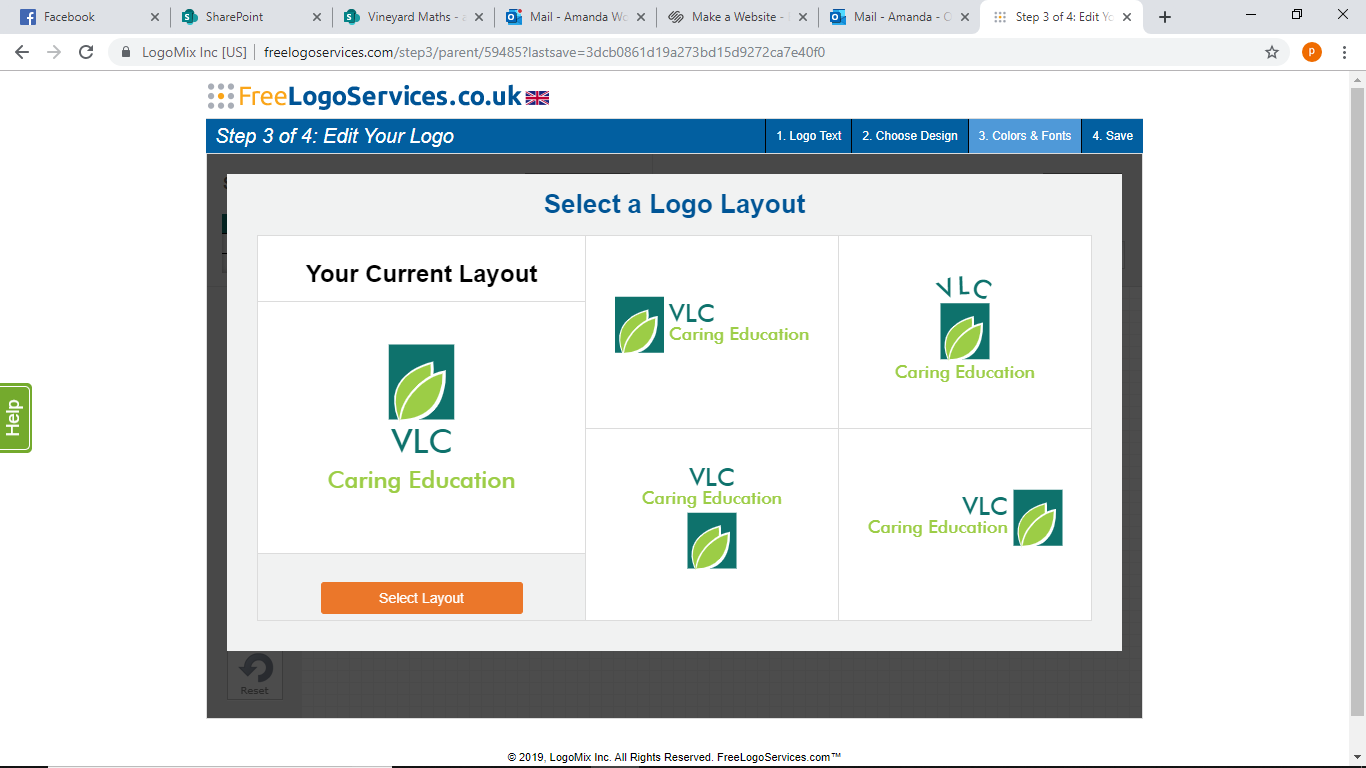 Relationships and Praise PolicyBackgroundVLC seeks to provide the opportunity of education to young people who struggle to access full time mainstream education. VLC aims to change the lives of young people through a therapeutic approach to education.   Traditional educational behaviour policies are all about rewards and sanctions.  We, at VLC believe that this does not always work for students who struggle with mainstream education.  Imposing the will of the adult is far less effective than striving together to work understand the underlying needs behind negative behaviours.  Reward systems often favour some students over others and, as such have the potential to increase feelings of shame.At VLC, we encourage students to be actively involved in creating a bespoke plan to maintain the highest standards of behaviour.  Students are encouraged to understand that that unsafe and unhelpful behaviour is often displayed when the “flight, flight or freeze” part of the brain is activated. Once this happens, logical thought is more difficult.  We believe that it is far better if students work to become aware of the way they feel prior to this, when their chosen strategies are likely to have more impact.  Students are encouraged to consider the impact of actions on themselves and those around them as a motivator for early identification of trigger thoughts.  Students work alongside staff to create a bespoke behaviour management plan in their Individual Learning Plan, which is reviewed every half term.  In addition to this, we have some clear non-negotiables.  We do not accept any behaviour which is offensive or causes distress to others, be it verbal, non-verbal or physical. AimsVLC will be an educational environment that is fair and based on mutual respect between staff and student.  The atmosphere at VLC will be a calm, safe environment and conducive to excellent learning.VLC will encourage and promote self-reflection.VLC will help students with self-regulation.VLC will aid students to develop strategies to help during their time at VLC which will also help in their daily lives.VLC will enable students to reflect on the impact of unsafe behaviours on themselves and those around them.VLC will act to prevent bullying.VLC will be a place that students want to attend.  Attendance for students will be excellent.VLC will help students find strategies to improve attendance where attendance is not excellent.Deciding to be part of VLCThe calm atmosphere at VLC is only possible where there is mutual respect and good relationships.  As such, during the induction period, all students must choose that they want to be part of VLC and follow our expectations.  We never reject any student based on past behaviour, but we do ask that students decide to follow our expectations to maintain a calm environment.Our basic expectations are as follows.  Agreeing to these is a requirement for students seeking to attend VLC:Arrive on time, attend each day you are due at VLC and never leave site, unless with a member of staff or by confirmed prior arrangement, until 2.30;Attend each day that I am due at VLC;Stay in your learning place during learning time and allow others to work;Try my hardest to focus on all of my learning;No smoking or vapes;No energy drinks;Keep your behaviour safe, both physically and emotionally, for yourself and others around you;Be kind;Hand in your phone and all electronic devices;If you want food and drink during learning time, staff will get it for you;No foul or abusive language.*VLC Student Behaviour Contract, which is signed on the first day can be found in Appendix 1Stages of Praise and Behaviour ManagementAt VLC, we do not following traditional educational logic.  We do not enforce rules by saying if (this) then (that)Example:IF you do not finish your work, THEN you can not have your break timeIF you do all of your homework, THEN we will have chips at lunchResearch shows that students with insecure attachment, previous trauma and ASD do not react in the same way to consequences.For a variety of reasons, they have often learned how to numb themselves out so that they don’t feel the consequences. They may even act like they don’t care.  They’re tough (on the outside) and can take whatever you dish out.The truth is often very different.  We at VLC, believe that students  do, in fact, care but often are not able to show that level of vulnerability to show this in an appropriate way.Rewards are often not motivating to them.Sometimes our students, sadly, don’t think they deserve the rewards. Or, they don’t believe that you will actually follow through with providing them.  Or, they have zero confidence in their own ability to do whatever it is that you are asking so that they can earn the reward.Often, students have also found school rewards systems shaming.And it’s easier to not try at all then it is to try and fail.Stages of PraiseStages of Behaviour ManagementEmotional Literacy and Sensory NeedsAt VLC, we believe that learning is excellent when pupils learn to understand their emotions and sensory needs and are able to use strategies to self-regulate. At VLC, pupils are encouraged to take responsibility for this.  Each pupil has access to our Emotional Literacy App and can use this to notice patterns in their emotions throughout the day.  Pupils and staff often change daily routines based on emotional and sensory needs in order to maximise learning.  Pupils are often given timetabled 1:1 support during a school week with a focus on their bespoke emotional literacy needs. These include:R - Recognising emotions in oneself and othersU - Understanding the causes and consequences of emotionsL - Labelling emotions with a nuanced vocabularyE - Expressing emotions in accordance with cultural norms and social contextR - Regulating emotions with helpful strategiesOur 5-point scale (found on our VLC APP):Introducing the 5-point scaleWhen we feel ‘content’ we have  room for curiosity and motivation and are ready to learn. When hijacked by intense emotions, we are disengaged, distracted, and our thoughts go to the source of our fear or pain. While this was helpful to our primitive ancestors when they were hunting a bear, or running from a snake, these emotions don’t help when we are sitting in a classroom trying to take in information.Developing emotional literacy helps us to regulate all emotions, positive and negative. Developing emotional literacy involves being able to recognise, understand, label, express and regulate emotionsScale of the VLC emotional literacy appSuggested strategiesRunning far too high (I’m VERY angry or upset)Immediately ask the centre staff for spaceTake a walk if staffing allowsGo to an agreed quiet placeBlock out noiseRunning high (perhaps anxious or angry)
Minimize auditory stimulation (Utilize earbuds, sound-minimizing headphones, white noise, whisper phones)
Increase space between children
Movement breaks
Provide a calm down zone
Weighted lap blanket
Try tactile tools at the desk
Yoga breaks
Stretches before desk work or tests
Add wall push-ups or chair push-ups into the daily schedule
Water bottles with a straw at each desk (ask parents to send in sports bottles)
Allow gum during tests or quiet work time
Quiet fidget toys
Movement learning with the whole classroomSelf talk strategies:“This is no biggie”“problems are made to be solved”In the cool down area – take 10 deep breaths, Count to 10Look at booksStay in my calm area until I’m calm and then return to the activityCalm lightingJust Right – ready to learnUse a predictive schedule
Limit close seating Provide a calm down portion of the day build into the schedule with deep breathing and soft musicProvide a warning before fire drills or changes to school daySensory seating (wedges etc)
Use a visual schedule for transitionsDecrease visual distractions (trifold, work standing at an easel, single color bulletin boards)Running low (I’m feeling tired or low)Drink a cold drink of waterBoxingPhysical exerciseDancingBrain exercisesEat something with a sour of spicy flavourEat ice!Eat crunchy foods (like carrot sticks)Helping the centre staff with active workRunning far too low (I’m VERY tired or feeling VERY low)Try to talk to your centre staff.  There may be more support we can offer if you feel this way a lot